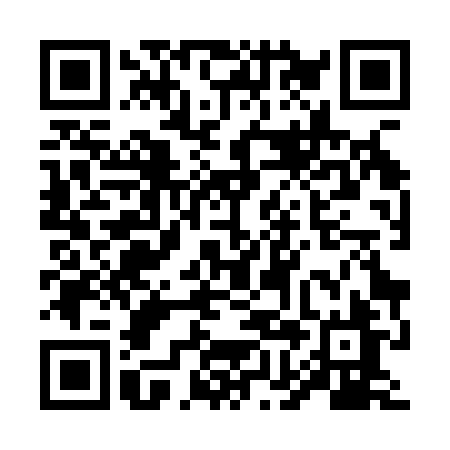 Ramadan times for Niwki, PolandMon 11 Mar 2024 - Wed 10 Apr 2024High Latitude Method: Angle Based RulePrayer Calculation Method: Muslim World LeagueAsar Calculation Method: HanafiPrayer times provided by https://www.salahtimes.comDateDayFajrSuhurSunriseDhuhrAsrIftarMaghribIsha11Mon4:204:206:1011:583:525:465:467:3012Tue4:184:186:0711:573:535:485:487:3113Wed4:154:156:0511:573:555:505:507:3314Thu4:134:136:0311:573:565:515:517:3515Fri4:104:106:0111:563:575:535:537:3716Sat4:084:085:5911:563:595:555:557:3917Sun4:064:065:5611:564:005:565:567:4018Mon4:034:035:5411:564:015:585:587:4219Tue4:014:015:5211:554:036:006:007:4420Wed3:583:585:5011:554:046:016:017:4621Thu3:563:565:4711:554:056:036:037:4822Fri3:533:535:4511:544:066:056:057:5023Sat3:513:515:4311:544:086:066:067:5224Sun3:483:485:4111:544:096:086:087:5425Mon3:453:455:3811:534:106:096:097:5626Tue3:433:435:3611:534:126:116:117:5827Wed3:403:405:3411:534:136:136:138:0028Thu3:383:385:3211:534:146:146:148:0229Fri3:353:355:3011:524:156:166:168:0430Sat3:323:325:2711:524:166:186:188:0631Sun4:304:306:2512:525:187:197:199:081Mon4:274:276:2312:515:197:217:219:102Tue4:244:246:2112:515:207:227:229:123Wed4:214:216:1912:515:217:247:249:144Thu4:194:196:1612:505:227:267:269:165Fri4:164:166:1412:505:237:277:279:186Sat4:134:136:1212:505:257:297:299:207Sun4:104:106:1012:505:267:307:309:238Mon4:074:076:0812:495:277:327:329:259Tue4:044:046:0512:495:287:347:349:2710Wed4:024:026:0312:495:297:357:359:29